Министерство науки и высшего образования Российской ФедерацииФедеральное государственное бюджетное образовательное учреждение высшего образования«Тверской государственный университет»Юридический факультетКафедра конституционного, административного и таможенного праваКурсовая работаПорядок трансграничного перемещения и транзита психотропных веществ и их прекурсоров в соответствии с законодательством ЕАЭСпо дисциплине «Запреты и ограничения внешнеторговой деятельности»Выполнила:Студентка 3курса, 38 группыОчной формы обученияПопова Ксения ИгоревнаНаучный руководитель:К.филос. н., доцент Вобликов А.Б.Тверь 2019ОГЛАВЛЕНИЕВведениеВ связи со стремительным развитием внешнеэкономических отношений, в России в настоящее время усилилась проблема незаконного оборота психотропных веществ и их прекурсоров, а также незаконного перемещения их через таможенную границу Союза. Исходя из этого, возникла необходимость осуществления таможенными органами усиленного контроля за трансграничным перемещением и транзитом данных веществ.Абсолютный запрет на перемещение психотропных веществ и их прекурсоров невозможен в силу того, что данные вещества используются в медицинских целях.Актуальность темы курсовой работы состоит в том, что трансграничное перемещение психотропных веществ и их прекурсоров возрастает, поэтому особую важность представляет необходимость осуществления таможенными органами контроля за их перемещением и соблюдением порядка трансграничного перемещения и транзита.Целью курсовой работы является изучение порядка трансграничного перемещения и транзита психотропных веществ и их прекурсоров в соответствии с законодательством ЕАЭС и Российской Федерации.Для достижения поставленной цели необходимо решить следующие задачи:- определить особенности порядка трансграничного перемещения и транзита психотропных веществ и их прекурсоров;- обозначить нормативно-правовую базу;- выделить актуальные проблемы и особенности таможенного контроля;- разработать направления совершенствования порядка трансграничного перемещения и транзита психотропных веществ и их прекурсоров.Объектом курсового исследования является таможенный контроль при трансграничном перемещении и транзите товара.Предмет курсового исследования представляет собой его особенности: порядок трансграничного перемещения и транзита товара, действие запретов и ограничений.В рамках курсового исследования были проанализированы и использованы законодательные акты, специальная литература, научные статьи, а также был проведен анализ практики.Библиографический список насчитывает 24 пункта.§1. Нормативно-правовое регулирование порядка трансграничного перемещения и транзита психотропных веществ и их прекурсоровТемой данной курсовой работы является трансграничное перемещение и транзит психотропных веществ и их прекурсоров. Следует определить, что подразумевается под понятиями «психотропные вещества и их прекурсоры». Психотропными веществами могут быть вещества синтетического или естественного происхождения, препараты и природные материалы, которые включены в Перечень наркотических средств, психотропных веществ и их прекурсоров. Такие вещества подлежат обязательному контролю в соответствии с Российским законодательством, законодательством государств-членов Союза, а также Конвенцией о психотропных веществах 1971 года. Прекурсорами психотропных веществ являются вещества, которые используются при производстве психотропных веществ, их изготовлении и переработке, и также включены в Перечень и подлежат контролю в соответствии с законодательством.Основным регулирующим нормативно-правовым актом в ЕАЭС, которым руководствуются государства-члены Союза, является Таможенный Кодекс Евразийского Экономического Союза. Российская Федерация является членом Евразийского Экономического Союза (далее ЕАЭС). Таможенным Кодексом ЕАЭС (далее ТК ЕАЭС) устанавливается порядок трансграничного перемещения и транзита товаров через таможенную границу Союза, определяются формы таможенного контроля и меры, его обеспечивающие, при помещении товаров под определенную таможенную процедуру с соблюдением запретов и ограничений. В ТК ЕАЭС также определены особенности таможенной процедуры таможенного транзита, которая заключается в транспортировке товаров от таможенного органа направления до таможенного органа назначения без уплаты таможенных пошлин, налогов, специальных, антидемпинговых, компенсационных пошлин. Таможенный Кодекс имеет множество отсылочных норм к национальному законодательству.Стоит упомянуть международно-правовой акт, регулирующий незаконный оборот психотропных веществ и их прекурсоров. Конвенция ООН «О психотропных веществах», принятая в феврале 1971 года, направлена на борьбу с незаконным перемещением психотропных веществ, а также на установление международной системы контроля за их перемещением. В Конвенции указано требование сторон в отношении изготовления и распределения веществ определенных групп только по лицензиям либо иным формам контроля. Также указано, что данные вещества должны иметь сопроводительные документы, на которых указываются предупреждения их употребления.Конвенцией определена специфика транзита психотропных веществ, которые включены в Списки. Сторона не разрешает транзит веществ, которые предназначены для другой Стороны, через свою территорию, если не предоставлена копия разрешения на экспорт груза; перемещение веществ, которые могут потребоваться для оказания первой помощи в экстренных случаях, не рассматривается как транзит через страну.Также стоит обратиться к Конвенции ООН «О борьбе с незаконным оборотом наркотических средств и психотропных веществ», которая была принята в декабре 1988 года в Вене. В Конвенции установлено, что стороны оказывают помощь и поддержку государствам транзита. Термин «государство транзита», в соответствии Конвенцией, трактуется как государство, через территорию которого перемещаются незаконные наркотические и психотропные вещества и данное государство не является местом происхождения данных веществ, а также не является местом конечного назначения таких веществ. Кроме того, стороны поддерживают развивающиеся страны путем осуществления программ технического сотрудничества и пресекают незаконное перемещение данных веществ.В рамках исследуемой темы необходимо обратиться к Соглашению, которое было заключено в Минске 24 октября 2013 года.  Соглашение определяет порядок транзита психотропных веществ и их прекурсоров юридическими и физическими лицами. Положениями Соглашения установлено, что трансграничное перемещение и транзит психотропных веществ и их прекурсоров юридическими лицами осуществляется при наличии у них разрешительных документов, выдаваемых компетентным органом. Если физическое лицо осуществляет перевозку для личного применения, необходимо предоставление подтверждающих медицинских документов.Данное Соглашение устанавливает, что порядок выдачи разрешительных документов должен устанавливаться законодательством той стороны, на чьей территории произведен факт регистрации юридического лица, которое непосредственно осуществляет перемещение данных веществ. Кроме того, в рамках Соглашения определено, что при совершении внутреннего транзита, то есть при перемещении товара из одной части страны в другу ее часть через территорию другой Стороны, наличие разрешительных документов не требуется.Психотропные вещества и их прекурсоры, входящие в перечень товаров, установленный Решением Коллегии Евразийской экономической комиссии № 30 «О мерах нетарифного регулирования», имеют разрешительный порядок ввоза на таможенную территорию ЕАЭС и вывоза с таможенной территории ЕАЭС. Пункт 2.12 Приложения №2 определяет список наркотических и психотропных веществ и их прекурсоров с указанием химического наименования и краткого описания веществ, каждому из которых присвоен свой код ТН ВЭД ЕАЭС.Кроме того, Решение содержит Положение, которым устанавливается, что ввоз на таможенную территорию Союза и вывоз с таможенной территории Союза психотропных веществ осуществляется при наличии лицензии. Особенностью помещения психотропных веществ и их прекурсоров под таможенную процедуру таможенного транзита для перевозки от таможенного органа в месте прибытия на таможенную территорию Союза до таможенного органа в месте убытия с таможенной территории Союза является то, что в месте прибытия необходимо предоставить таможенному органу заверенную копию разрешения компетентного органа государства-экспортера на вывоз конкретной партии психотропных веществ и их прекурсоров. В случае если данное разрешение не требуется, необходимо официально уведомить об этом таможенный орган.Психотропным веществам и их прекурсорам в зависимости от их вида и химического состава присваивается определенный код Товарной Номенклатуры Внешнеэкономической Деятельности Евразийского Экономического Союза (далее ТН ВЭД ЕАЭС). Наиболее часто данные вещества относят к 29 группе (органические химические соединения) и 30 группе ТН ВЭД ЕАЭС (фармацевтическая продукция). При совершении операций необходимо руководствоваться как кодом, так и наименованием товара, что указано в пояснении к ТН ВЭД.Помимо трансграничного перемещения и транзита через таможенную границу Союза психотропных веществ и их прекурсоров, которые сопровождаются разрешительными документами, в настоящее время большой проблемой является контрабанда, то есть перемещение через таможенную границу товаров, сопровождающееся нарушением требований таможенного законодательства. Статьей 229.1 Уголовного Кодекса РФ определено, что незаконное перемещение психотропных веществ и их прекурсоров через таможенную границу Союза наказывается лишением свободы на срок от трех до семи лет со штрафом в размере до одного миллиона рублей или в размере заработной платы или иного дохода, осужденного за период до пяти лет или без такового и с ограничением свободы на срок до одного года или без такового.В Федеральном законе «О наркотических средствах и психотропных веществах» содержится перечень психотропных веществ и их прекурсоров, в отношении которых необходимо совершение контроля в Российской Федерации. Данным федеральным законом установлен список новых потенциально опасных веществ, которые внесены в Реестр и запрещены к обороту в России. Установление квот на ввоз и вывоз психотропных веществ и их прекурсоров возложено на Правительство Российской Федерации. Юридическое лицо, обладающее специальной лицензией, может осуществлять перемещения психотропных веществ и их прекурсоров через таможенную границу Союза. Физические лица могут осуществлять перевозку психотропных веществ и их прекурсоров только в медицинских целях. Транзит через территорию Российской Федерации психотропных веществ и их прекурсоров запрещается. Федеральным законом установлено, что больной, следующий транзитом через территорию Российской Федерации, может провозить в целях лечения психотропные вещества, внесенные в списки II и III, в соответствии с порядком, установленным Правительством Российской Федерации. Также допускается транзит через территорию Российской Федерации психотропных веществ и их прекурсоров в случае контролируемой поставки. Нормы Федерального закона определяют случаи лицензирования товаров: соблюдение разрешительного порядка экспорта или импорта, введение количественных ограничений, предоставление исключительного права на экспорт и импорта, а также выполнение международных обязательств. Благодаря лицензии осуществляется перемещение товаров через таможенную границу, а отсутствие лицензии является причиной для отказа в выпуске товаров. Кроме того, Федеральным законом определяется порядок ведения банка выданных лицензий, который формируется Правительством РФ.В Постановлении Правительства РФ №681 установлен перечень психотропных веществ и их прекурсоров, которые подлежат контролю на территории Российской Федерации. Оборот веществ, указанных в данных списках, ограничен.Также, списки психотропных веществ и их прекурсоров, оборот которых ограничен либо полностью запрещен в Российской Федерации, установлены Постановлением Правительства №1002. Данный нормативно-правовой акт утверждает значительный, крупный и особо крупный размер психотропных веществ для статей 228, 228.1, 229, 229.1 Уголовного Кодекса Российской Федерации.На основании вышенаписанного можно сделать вывод о том, что правовая регламентация трансграничного перемещения и транзита психотропных веществ и их прекурсоров осуществляется как на международном уровне, то есть Таможенный Кодекс ЕАЭС, Решения Комиссии ЕАЭС, Конвенции ОНН, Соглашения государств-членов Союза, так и на национальном уровне, в частности, Уголовный Кодекс РФ, Федеральные Законы РФ и Постановления Правительства РФ, Приказы ФТС. Это определяется особой важностью и значимостью контроля над трансграничным перемещением и транзитом психотропных веществ и их прекурсоров, так как данные вещества являются товаром, перемещение которого представляет особую опасность, то есть может нанести вред жизни и здоровью граждан.§2. Особенности и актуальные проблемы таможенного контроля в отношении психотропных веществ и их прекурсоров.При трансграничном перемещении и транзите психотропных веществ и их прекурсоров необходимо проведение таможенными органами таможенного контроля. Формы таможенного контроля установлены в Таможенном Кодексе ЕАЭС. Одной из форм таможенного контроля, которую необходимо применить в данном случае, является проверка таможенных, иных документов и сведений, в целях установления их подлинности, правильности составления и непосредственной принадлежности к перевозимому товару. Кроме того, необходимо проведение таможенного осмотра и таможенного досмотра, результатом которого может стать обнаружение тайников. А.В. Присекин и В.В.Яровенко определяют тайники как вид способ сокрытия преступления, состоящий в установлении предмета сокрытия в специально изготовленном месте с целью обеспечения его неочевидности для установленного круга лиц.При принятии решения о проведении таможенного досмотра используется система управления рисками, основанная на эффективном использовании ресурсов таможенных органов для недопущения и предотвращения нарушения таможенного законодательства Российской Федерации. В случае, если трансграничное перемещение психотропных веществ (например, лекарственных средств, содержащих психотропные вещества) осуществляет физическое лицо, таможенными органами может быть проведен личный таможенный досмотр.При проведении таможенного контроля таможенные органы вправе применять определенные меры, установленные ТК ЕАЭС. В отношении психотропных веществ и их прекурсоров таможенными органами могут быть применены следующие меры: запрос, требование необходимых для проведения таможенного контроля документов и сведений; использование технических средств таможенного контроля. В определенных случаях может потребоваться проведение таможенной экспертизы, отбор проб и образцов товаров и привлечение специалистов. Огромное значение имеет применение технических средств таможенного контроля, целью которого является выявление запрещенных к ввозу или вывозу веществ. При проведении таможенного контроля таможенные органы руководствуются определенным порядком применения технических средств, которые входят в определенный перечень, установленный Приказом ФТС России. Применение технических средств позволяет минимизировать сокрытие контрабанды. К способам сокрытия контрабанды, по мнению Л.Е. Чистовой относится сокрытие от таможенного контроля, недостоверное декларирование или недекларирование, перемещение психотропных веществ и их прекурсоров вне установленных мест или в не установленное время работы таможенных органов, использование поддельных способов идентификации.При трансграничном перемещении и транзите психотропных веществ и их прекурсоров, в соответствии с Таможенным Кодексом ЕАЭС, помимо таможенного контроля необходимо осуществить такие виды государственного контроля, как карантинный фитосанитарный и санитарно-эпидемиологический.Трансграничное перемещение и транзит психотропных веществ и их прекурсоров на основании норм Таможенного Кодекса ЕАЭС, законодательства Союза и законодательства РФ должно осуществляться при наличии соответствующих лицензий. В соответствии с Федеральным Законом от 04.05.2011 «О лицензировании отдельных видов деятельности» № 99-ФЗ оборот психотропных веществ и их прекурсоров входит в перечень видов деятельности, подлежащих лицензированию. Лицензия выдается уполномоченным в данной сфере исполнительным органом власти, который определяется Правительством РФ, на бумажном и в электронном виде. Выдачу лицензий и разрешений на перемещение психотропных веществ и их прекурсоров Российской Федерации (приложение №1).осуществляет подразделение МВД.В Соглашении указан перечень документов, которые необходимо предъявить заявителю в уполномоченный орган для получения лицензии. К таким документам относятся: заявление на выдачу лицензии, электронная копия заявления, копия внешнеторгового договора, копия документа о постановлении на учет в налоговом органе, копия лицензии на осуществление соответствующего вида деятельности, иные необходимые документы.Лицензирование на осуществление деятельности по обороту психотропных веществ и их прекурсоров осуществляет Федеральная служба по надзору в сфере здравоохранения и органы исполнительной власти субъектов Российской Федерации, что установлено Постановлением Правительства. Главной задачей лицензирования является предотвращение бесконтрольного обращения психотропных веществ и их прекурсоров.Исследуя результаты правоохранительной деятельности таможенных органов за последние годы, можно заметить тенденцию снижения количества возбужденных дел по статье 229.1 УК РФ что свидетельствует об эффективной деятельности таможенных органов в данном направлении.Рисунок 1. Результаты правоохранительной деятельности таможенных органов за 2016-2018 гг.Помимо этого, снижается также и количество задержанных физических лиц по статье 229.1 УК РФ.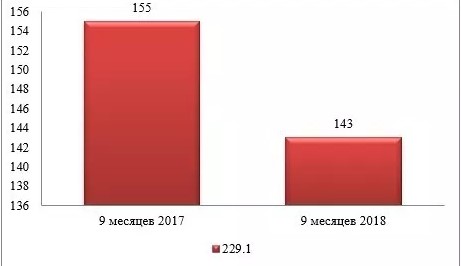 Рисунок 2 - Количество задержанных физических лиц по уголовным делам (ст. 229.1 УК РФ) 9 месяцев 2017-2018 гг.В соответствии с данными статистики за 2018 год из незаконного оборота изъято около 82 кг наркотических средств и психотропных веществ, более 3 кг прекурсоров.Среди причин контрабанды психотропных веществ и их прекурсоров можно выделить следующие: высокая прибыль и доход, геополитические и географические детерминанты, а именно транзит через таможенную территорию Союза психотропных веществ и их прекурсоров из государств ближнего и дальнего зарубежья, несовершенство таможенного законодательства, а также недостаточное сотрудничество таможенных органов различных государств в целях предотвращения и предупреждения контрабанды. Анализируя таможенную практику, стоит отметить, что в последнее время достаточно часто осуществляется трансграничное перемещение и транзит психотропных веществ и их прекурсоров через таможенную границу Союза. Наиболее часто перемещаются лекарственные средства, которые содержат психотропные вещества и их прекурсоры. К ним применяются запреты и ограничения, установленные законодательством государств-членов Союза. Перемещение данных веществ через таможенную границу допускается только при предоставлении таможенному органу документов, которые подтверждают соблюдение этих ограничений. Физические лица могут ввозить ограниченное количество таких веществ в виде лекарственных средств для личного применения только при наличии медицинских рецептов, справок и т.д.Важным аспектом исследования таможенной практики перемещения для личного пользования товаров, содержащих психотропные вещества, является то, что, несмотря на необходимость предоставления таможенному органу подтверждающих медицинских документов (медицинские рецепты, справки, заверенные выписки из истории болезни), обязательному письменному декларированию, лица, осуществляющие перемещение данных веществ, пренебрегают данной необходимостью и стремятся обойти таможенный контроль. При трансграничном перемещении и транзите психотропных веществ и их прекурсоров существуют определенные проблемы, которые требуют своевременных решений. Во-первых, в настоящее время одной из наиболее важных и распространенных проблем является незаконное перемещение или контрабанда таких веществ. Злоумышленники намеренно создают условия, которые затрудняют обнаружение данных веществ, а именно, перевозят их в тайниках, незаконно оформляют сопроводительные документы, осуществляют транзитные перевозки психотропных веществ и их прекурсоров через территорию России в другие страны Союза. Возможным способом решения данной проблемы является усовершенствование технических средств таможенного контроля, в частности создание наиболее чувствительной техники, способной определить и зафиксировать наличие данных веществ в тайниках и других труднодоступных местах. Следующим способом является создание более строгих требований к заполнению сопроводительных документов, а также выпуск новых бланков, которые будут обладать различными голографическими, водными знаками и отличительным качеством бумаги. В целях уменьшения случаев фальсифицирования документов необходимо осуществить совершенствование средств проверки подлинности документов. Кроме того, необходимо ужесточить наказание за незаконное перемещение и контрабанду психотропных веществ и их прекурсоров, посредством внесения изменений в статью 229.1 Уголовного Кодекса, а именно, увеличить срок лишения свободы и размер штрафа за преступление.Во-вторых, отсутствие совместных мероприятий уполномоченных служб заинтересованных государств, а именно отсутствие взаимодействия таможенных органов с правоохранительными органами государств-членов Союза. Решить данную проблему можно путем снижения бюрократических формальностей при взаимном информировании государств-членов Союза, в том числе о готовящихся преступлениях. Этому может поспособствовать создание единого защищенного канала связи, по которому появится возможность быстрого и точного информирования прямым сообщением.В-третьих, несовершенство нормативно-правовой базы в связи со стремительным развитием внешней торговли. Решением может послужить своевременное внесение изменений в нормативно-правовые акты в области трансграничного перемещения и транзита товаров, а также своевременное совершенствование таможенного законодательства в целом.ЗаключениеВ заключение данной курсовой работы можно сделать следующие выводы:Правовая регламентация трансграничного перемещения и транзита психотропных веществ и их прекурсоров осуществляется на различных уровнях, а именно, на международном - Таможенный Кодекс ЕАЭС, Решения Комиссии ЕАЭС, Конвенции ООН, Соглашения государств-членов Союза, на национальном уровне – Уголовный Кодекс РФ, Федеральные Законы РФ, Постановления Правительства РФ, Приказы ФТС. Такое разнообразие нормативно-правовых актов определяется сложностью регулирования трансграничного перемещения психотропных веществ и их прекурсоров. Заинтересованность Российской Федерации в данном вопросе выражается в многообразии национальных законодательных актов, так как трансграничное перемещение и транзит данных веществ сопровождается рядом трудностей.В основном нормы законодательства Союза являются отсылочными к положениям национального законодательства.К особенностям трансграничного перемещения и транзита психотропных веществ и их прекурсоров является наличие разрешительного порядка, который заключается в получении и предоставлении таможенному органу определенных разрешительных документов и лицензий. Порядок их получения регулируется российским законодательством.Кроме того, существуют определенные проблемы, такие как: контрабанда психотропных веществ и их прекурсоров, недостаточное взаимодействие таможенных органов с другими правоохранительными органами государств-членов Союза, несовершенство нормативно-правовой базы. Решить данные проблемы можно путем совершенствования и создания новых технических средств таможенного контроля, совершенствование средств проверки подлинности документов и средств идентификации, ужесточение наказаний, предусмотренных УК РФ, создания единого канала связи, по которому будет происходить информирование таможенный органов государств-членов Союза о готовящихся преступлениях, а также своевременное внесение изменений в нормативно-правовые акты.Таким образом, только взаимовыгодное сотрудничество государств-членов Союза поможет в решении и минимизации проблем, связанных с трансграничным перемещением и транзитом психотропных веществ и их прекурсоров.БиблиографияНормативный материалКонституция Российской Федерации от 12.12.1993. – М.: Юридическая литература. – 1993Таможенный Кодекс Евразийского Экономического Союза (приложение № 1 к Договору о Таможенном Кодексе Евразийского Экономического Союза) // СПС Консультант ПлюсТоварная Номенклатура Внешнеэкономической Деятельности (Решение Совета Евразийской Экономической Комиссии от 16.07.2012 № 54 «Об утверждении единой Товарной Номенклатуры Внешнеэкономической Деятельности и Единого Таможенного Тарифа Евразийского Экономического Союза») // СПС Консультант ПлюсРешение Коллегии Евразийской экономической комиссии от 21.04.2015 N 30 (ред. от 16.10.2018) «О мерах нетарифного регулирования»// СПС Консультант ПлюсКонвенция ООН о борьбе против незаконного оборота наркотических средств и психотропных веществ (Вена, 20 декабря 1988 г.) // СПС ГарантКонвенция о психотропных веществах (заключена в г. Вене 21.02.1971) // СПС ГарантСоглашение о порядке перемещения наркотических средств, психотропных веществ и их прекурсоров по таможенной территории Таможенного союза (Заключено в г. Минске 24.10.2013)// СПС Консультант ПлюсСоглашение Правительств государств - членов Евразийского экономического сообщества от 09.06.2009 (ред. от 22.06.2011) "О правилах лицензирования в сфере внешней торговли товарами" // СПС Консультант ПлюсУголовный кодекс Российской Федерации от 13.06.1996 N 63-ФЗ (ред. от 27.12.2018) (с изм. и доп., вступ. в силу с 08.01.2019)// СПС Консультант Плюс Федеральный Закон «О лицензировании отдельных видов деятельности» от 04.05.2011 № 99-ФЗ // СПС Гарант Федеральный закон "Об основах государственного регулирования внешнеторговой деятельности" от 08.12.2003 N 164-ФЗ (последняя редакция) // СПС Гарант Федеральный закон от 08.01.1998 N 3-ФЗ (ред. от 29.12.2017) "О наркотических средствах и психотропных веществах"// СПС Консультант ПлюсПостановление Правительства РФ от 01.10.2012 N 1002 (ред. от 19.12.2018) "Об утверждении значительного, крупного и особо крупного размеров наркотических средств и психотропных веществ, а также значительного, крупного и особо крупного размеров для растений, содержащих наркотические средства или психотропные вещества, либо их частей, содержащих наркотические средства или психотропные вещества, для целей статей 228, 228.1, 229 и 229.1 Уголовного кодекса Российской Федерации" // СПС ГарантПостановление Правительства РФ от 21.03.2011 N 181 (ред. от 18.10.2018) "О порядке ввоза в Российскую Федерацию и вывоза из Российской Федерации наркотических средств, психотропных веществ и их прекурсоров" // СПС Консультант ПлюсПостановление Правительства РФ от 22 декабря 2011 г. N 1085"О лицензировании деятельности по обороту наркотических средств, психотропных веществ и их прекурсоров, культивированию наркосодержащих растений" // СПС ГарантПриказ ФТС России от 21 декабря 2010 г. N 2509 "Об утверждении перечня и порядка применения технических средств таможенного контроля в таможенных органах Российской Федерации" // СПС ГарантСпециальная литератураЧистова Л.Е. Способы сокрытия при контрабанде наркотических средств, психотропных, сильнодействующих, ядовитых веществ или растений, содержащих наркотические средства и психотропные вещества/Л.Е.Чистова//Вестник Московского университета МВД России. – 2015. - №4. – с.171 – 172Присекин А.В. Криминалистическое сокрытие тайников как способа сокрытия незаконного оборота наркотических средств / Присекин А.В., Яровенко В.В. – М.: Юрлитинформ, 2013. – 89сИнтернет ресурсыОфициальный сайт правовой базы «Гарант» - URL.: http://www.garant.ru/. Дата обращения 10.04.2019Официальный сайт правовой базы «Консультант» - URL.: http://www.consultant.ru/. Дата обращения 10.04.2019Информация Управления таможенных расследований и дознания: // Официальный сайт ФТС России URL.: http://www.customs.ru/index.php?option=com_content&view=article&id=26951:-9-2018-&catid=55:2011-01-24-16-40-26 Дата обращения: 10.04.2019Сайт Российского таможенного портала – Таможня для всех http://www.tks.ru Дата обращения: 10.04.2019ФТС России от 06.08.2012 "О перемещении физическими лицами через таможенную границу Таможенного союза для личного пользования лекарственных средств, содержащих наркотические и психотропные вещества" Сайт Федеральной Таможенной службы - URL.: http://www.customs.ru Дата обращения: 12.04.2019Статья Башарова Э.И, Веселовой М.П, Рамалданова Ханбулата Хизриевича «Противодействие контрабанде наркотиков, направления совершенствования проблемных аспектов» // URL.: http://novaum.ru/public/p930 Дата обращения: 20.04.2019Приложение 1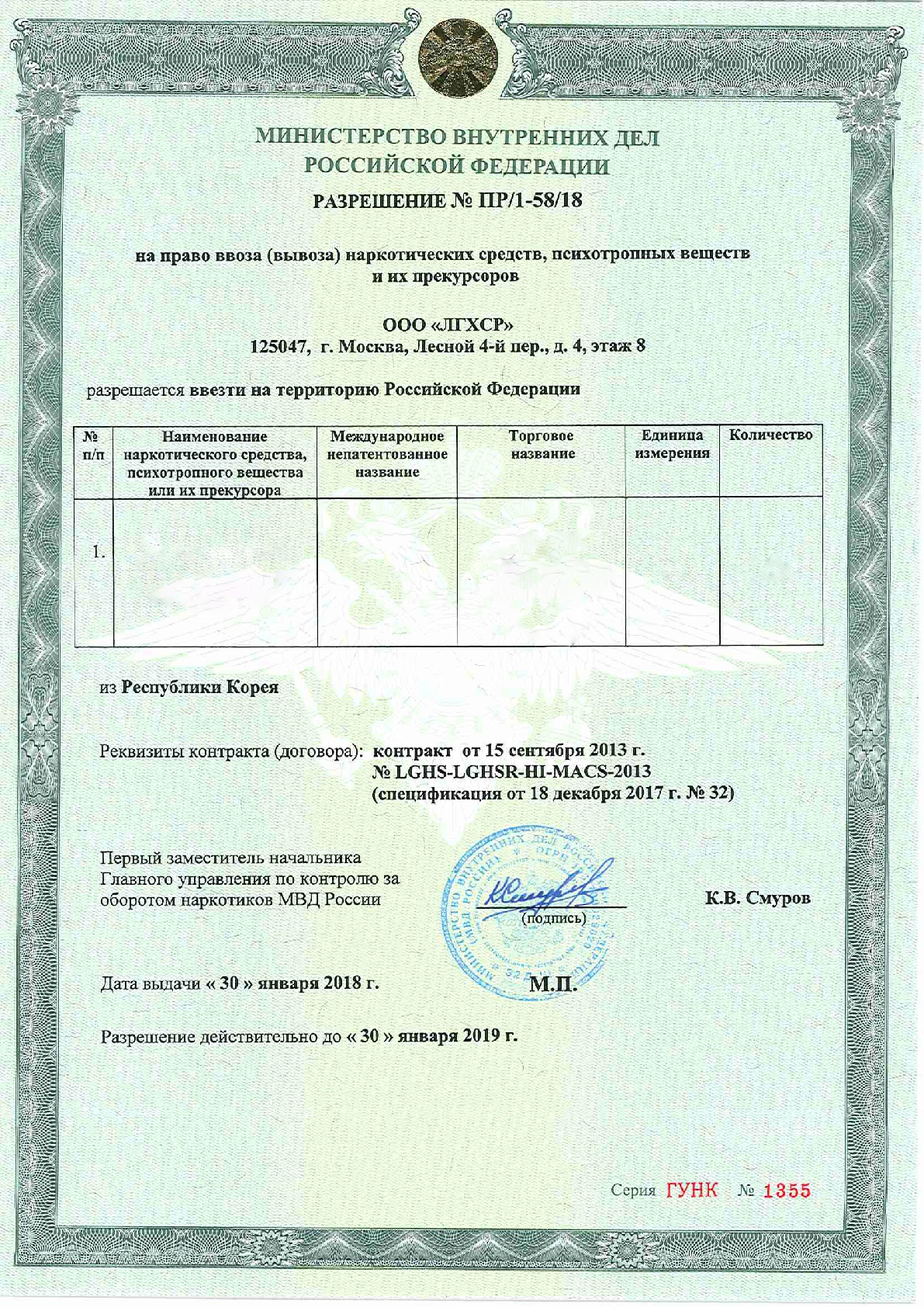 Введение……………………………………………………………………..3§1. Нормативно-правовое регулирование порядка трансграничного перемещения и транзита психотропных веществ и их прекурсоров……..5§2. Особенности и актуальные проблемы таможенного контроля в отношении психотропных веществ и их прекурсоров……………………11Заключение………………………………………………………………….18Библиография……………………………………………………………….20Приложение 1……………………………………………………………….23